ОТЧЕТо проведенных антинаркотических мероприятиях, организованныхв Бейсугском сельском поселении в сентябре2023 годаГлава Бейсугского сельского поселения 
Выселковского района                                                                                                                                    О.А. Драгунова исп. Хаджинова Марина Александровнател. 89182100116эл.почта: pochta-beisug@mail.ruФОТО ОТЧЕТНаименование антинаркотического мероприятия,охват участниковПрименение средств технического обучения (презентация,видеоролик, интернет-ресурс) популяризующих здоровый образ жизни и занятия спортомПрименение средств технического обучения (презентация,видеоролик, интернет-ресурс) популяризующих здоровый образ жизни и занятия спортомФ.И.О.специалистов(должность), участвующих в проведении мероприятия(указывать полностью)Ф.И.О.специалистов(должность), участвующих в проведении мероприятия(указывать полностью)Дата, времяи местопроведениямероприятияДата, времяи местопроведениямероприятияФ.И.О.ответственноголица,должность, контактныйтелефонФ.И.О.ответственноголица,должность, контактныйтелефонКраткая характеристика проведенного мероприятия,оценка качества«Здоровый человек- здоровое общество »Беседа.25 челФильм АНК,  рекомендованный Кубанькино в рамках краевой киноакции«Кинематограф против наркотик1ов»Фильм АНК,  рекомендованный Кубанькино в рамках краевой киноакции«Кинематограф против наркотик1ов»21 сентября13.00МКУК «Бейсугский КДЦ» Александроневский СДК, ст.Александроневская, ул.Красная 2521 сентября13.00МКУК «Бейсугский КДЦ» Александроневский СДК, ст.Александроневская, ул.Красная 25Аляблева И.Н.Руководитель клубных формирований89891207131Аляблева И.Н.Руководитель клубных формирований89891207131В Александроневском СДК проведена беседа на тему «Здоровый человек- здоровое общество». Детям напомнили о правилах соблюдения здорового образа жизни, о правильном питании. В заключение мероприятия дети ответили на вопросы анкеты о здоровом образе жизни с последующим обсуждением.https://vk.com/kdcbeisyg?w=wall602223353_736%2Fall«Мы без сигарет»Интеллектуальная викторина25 челФильм АНК,  рекомендованный Кубанькино в рамках краевой киноакции«Кинематограф против наркотиков»Фильм АНК,  рекомендованный Кубанькино в рамках краевой киноакции«Кинематограф против наркотиков»22 сентября15.30МКУК «Бейсугский КДЦ»п.Бейсуг, ул.Ленина 2а22 сентября15.30МКУК «Бейсугский КДЦ»п.Бейсуг, ул.Ленина 2аКолесников Д.Н.Координатор по делам молодежи89180251063Колесников Д.Н.Координатор по делам молодежи89180251063В ДК поселка Бейсуг прошло мероприятие в рамках антинарко "Мир без сигарет" (интеллектуальная викторина)С целью формирования личного неприятия к курению среди подрастающего поколения. В начале мероприятия была предоставлена информация о вреде курения, статистика по заболеваемости, связанная с воздействием никотина на организм человека. https://vk.com/kdcbeisyg?w=wall602223353_731%2Fall«Здоровым быть модно!» тематическая программа. Молодёжная акция25 челФильм АНК,  рекомендованный Кубанькино в рамках краевой киноакции«Кинематограф против наркотиков»Фильм АНК,  рекомендованный Кубанькино в рамках краевой киноакции«Кинематограф против наркотиков»22 сентября14.00МКУК «Бейсугский КДЦ» Новодонецкий СДК,ст. Новодонецкая ул.Советская, 52-б22 сентября14.00МКУК «Бейсугский КДЦ» Новодонецкий СДК,ст. Новодонецкая ул.Советская, 52-бИгнатьева И.В.Культорганизатор89181790754Игнатьева И.В.Культорганизатор89181790754"Здоровым быть модно!" тематическая программа, молодёжная акция.Программа началась с беседы о здоровье – главной ценности человека, о том, как быть счастливым человеком. Ребятам были даны информационные советы: беречь здоровье, заниматься спортом, соблюдать режим дня, правильно питаться, дружить с хорошими привычками, правильно распределять жизненные приоритеты, стремиться к своей мечте. Ребята отвечали на главный вопрос встречи: « Почему быть здоровым человеком в современном мире становится модно?!»
После мероприятия была проведена акция.https://vk.com/kdcbeisyg?w=wall602223353_732%2Fall«100 советов на здоровье»- урок здоровья (11 сентября – Всероссийский день трезвости)15 чел.                    -                    ---11.0913.30 ч.МКУК «Библиотека Бейсугского с/п»11.0913.30 ч.МКУК «Библиотека Бейсугского с/п»Сухомлинова С.И. – директор МКУК «Библиотека Бейсугского с/п»88615731461Сухомлинова С.И. – директор МКУК «Библиотека Бейсугского с/п»88615731461Человек в суете своей жизни часто забывает о себе и о своём здоровье. Он с головой погружён в решение проблем. К сожалению, забота о здоровье начинается только тогда, когда чувствуется, что этого самого здоровья становится всё меньше.        В ходе встречи библиотекарь, рассказала присутствующим о значении здорового образа жизни, о влиянии пагубных привычек на здоровье, о секретах долголетия. «Стиль жизни – здоровье»- книжная выставка (11 сентября – Всероссийский день трезвости)12 чел.--11.0913.00 ч.Александроневская сельская библиотека, филиал №211.0913.00 ч.Александроневская сельская библиотека, филиал №2Субботина С.И. – заведующая Александроневской сельской библиотекой, филиал №288615731224Субботина С.И. – заведующая Александроневской сельской библиотекой, филиал №288615731224Здоровье – это самое ценное, что есть у человека. Его можно укрепить, а можно разрушить. Книжная выставка «Стиль жизни – здоровье» о правильном питании, витаминах, лекарственных травах, активном долголетии, фитотерапии, лечебных домашних средствах и многом другом.
\«Пять слагаемых здоровья» - книжная выставка, обзор (11 сентября – Всероссийский день трезвости)10 чел.--11.0913.00 ч.Новодонецкая сельская библиотека, филиал №111.0913.00 ч.Новодонецкая сельская библиотека, филиал №1Кеворкова В.И. – заведующая Новодонецкой сельской библиотекой, филиал №188615737648Кеворкова В.И. – заведующая Новодонецкой сельской библиотекой, филиал №188615737648На выставке представлены книги о физкультуре и спорте, книги с рекомендациями, которые помогут не только сохранить здоровье, но и обрести хорошее настроение.
2.3.Мероприятия, организованные по инициативе подразделения физической культуры и спорта2.3.Мероприятия, организованные по инициативе подразделения физической культуры и спорта2.3.Мероприятия, организованные по инициативе подразделения физической культуры и спорта2.3.Мероприятия, организованные по инициативе подразделения физической культуры и спорта2.3.Мероприятия, организованные по инициативе подразделения физической культуры и спорта2.3.Мероприятия, организованные по инициативе подразделения физической культуры и спорта2.3.Мероприятия, организованные по инициативе подразделения физической культуры и спорта2.3.Мероприятия, организованные по инициативе подразделения физической культуры и спорта2.3.Мероприятия, организованные по инициативе подразделения физической культуры и спорта2.3.Мероприятия, организованные по инициативе подразделения физической культуры и спортаНаименованиеантинаркотическогомероприятия,охват участниковНаименованиеантинаркотическогомероприятия,охват участниковПрименение технических средств при проведении мероприятии(презентация, видеоролик, интернет-ресурс и т.д.)Применение технических средств при проведении мероприятии(презентация, видеоролик, интернет-ресурс и т.д.)ФИО специалистов (должность) участвующих в проведении мероприятияФИО специалистов (должность) участвующих в проведении мероприятияДата, времяи местопроведениямероприятияДата, времяи местопроведениямероприятияФИО, должность, контактный телефонответственного за проведение мероприятия.ФИО, должность, контактный телефонответственного за проведение мероприятия.1122334455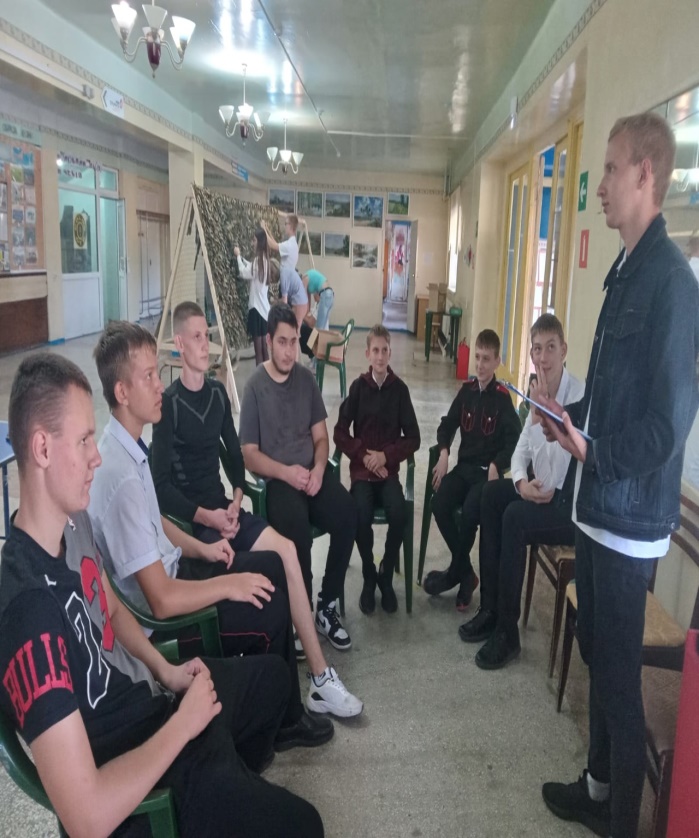 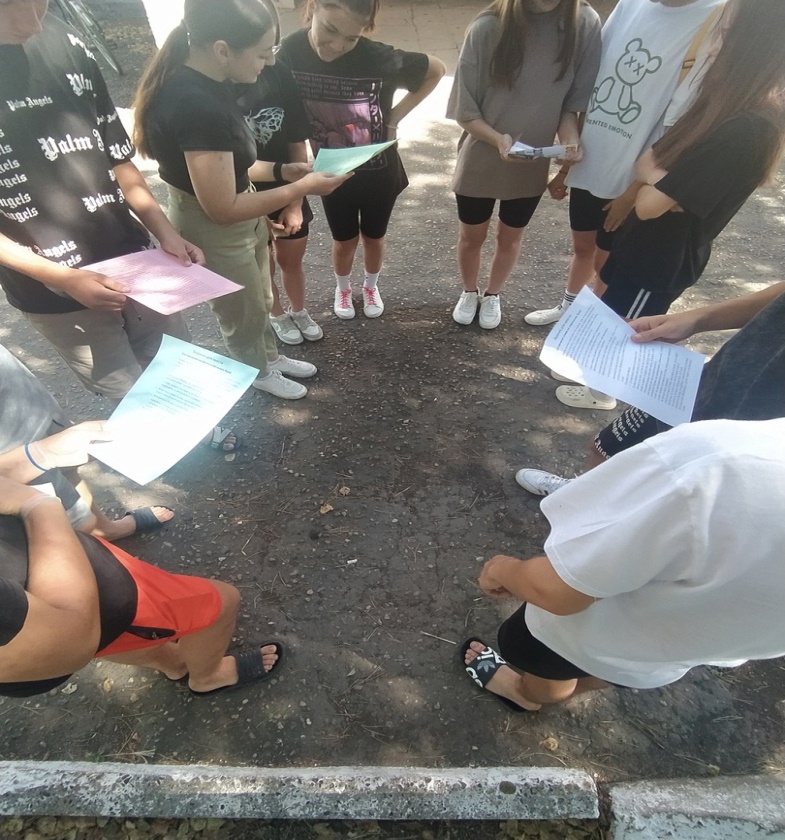 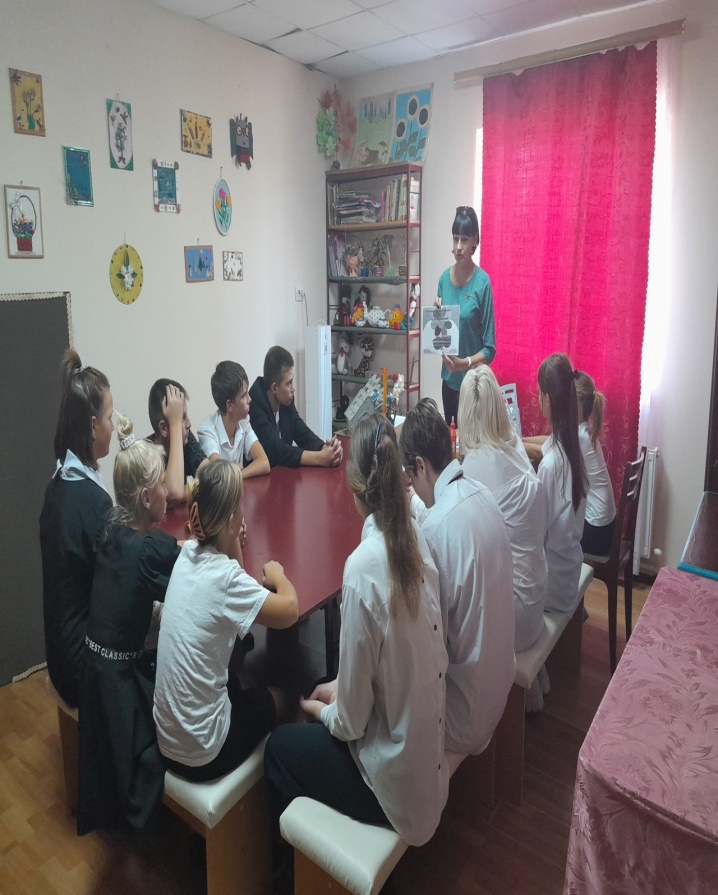 